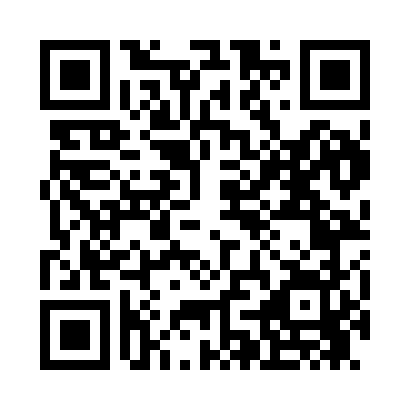 Prayer times for Pittmantown, Virginia, USAMon 1 Jul 2024 - Wed 31 Jul 2024High Latitude Method: Angle Based RulePrayer Calculation Method: Islamic Society of North AmericaAsar Calculation Method: ShafiPrayer times provided by https://www.salahtimes.comDateDayFajrSunriseDhuhrAsrMaghribIsha1Mon4:245:531:115:028:309:582Tue4:255:531:115:028:299:583Wed4:255:541:125:038:299:584Thu4:265:541:125:038:299:575Fri4:275:551:125:038:299:576Sat4:285:551:125:038:299:577Sun4:285:561:125:038:289:568Mon4:295:571:135:038:289:569Tue4:305:571:135:038:289:5510Wed4:315:581:135:038:289:5511Thu4:325:581:135:038:279:5412Fri4:325:591:135:048:279:5313Sat4:336:001:135:048:269:5314Sun4:346:001:135:048:269:5215Mon4:356:011:135:048:259:5116Tue4:366:021:135:048:259:5017Wed4:376:021:145:048:249:5018Thu4:386:031:145:048:249:4919Fri4:396:041:145:048:239:4820Sat4:406:051:145:048:229:4721Sun4:416:051:145:038:229:4622Mon4:426:061:145:038:219:4523Tue4:436:071:145:038:209:4424Wed4:446:081:145:038:209:4325Thu4:456:081:145:038:199:4226Fri4:466:091:145:038:189:4127Sat4:476:101:145:038:179:4028Sun4:486:111:145:038:169:3929Mon4:496:121:145:028:169:3830Tue4:506:121:145:028:159:3631Wed4:526:131:145:028:149:35